ПРОТОКОЛоб итогах аукционапо продаже муниципального имуществаг. Челябинск«29» декабря  2018года.Время подведения итогов аукциона: 10 час. 00 мин – 10 час. 15 мин. (время местное).Место проведения аукциона: г. Челябинск, ул. Елькина, д. 82. кабинет 2, 29.12.2018 г. в 10.00 по местному времени. Организатор аукциона (Продавец)–Муниципальное бюджетное учреждение дополнительного профессионального   образования «Институт гражданской безопасности».Юридический и почтовый адрес: 454048, г. Челябинск, ул. Елькина, д. 82.Адрес электронной почты: chel.umc.gz74@bk.ru	телефон: 8(351) 261 58 48, контактное лицо: Площанский Игорь Львович.Форма аукциона – открытый по составу участников и открытый по форме подачи предложений о цене имущества.Основание проведения аукциона: Приказ директора МБУ ДПО «ИГБ» Ермолаева Вячеслава Владимировича №19 от «08» ноября 2018 года, согласие на реализацию муниципального имущества КУИЗО г. Челябинска №21160 от 06.07.2018  «О согласии на продажу движимого имущества», продление срока для продажи муниципального имущества КУИЗО г. Челябинска  №36216 от 31.10.2018.Комиссия по организации торгов созданная приказом директора МБУ ДПО «ИГБ» от  08.11.2018   № 19, начала свою работу в 10 часов 00 мин. в составе:Состав комиссии:Председатель аукционной комиссии:                      Бойков В. А.	 Заместитель председателя аукционной комиссии:  Калина В. С.Секретарь аукционной комиссии:                                                Леонидова Е. В.АукционистПлощанский И. Л.Члены аукционной комиссии   Велина Е. Н.Кирпичников С. Н.      На заседании присутствуют 6 членов комиссии. Комиссия правомочна осуществлять свои функции.Выставляемое на аукцион движимое имущество: катер UMS-520 c подвесным мотором Suzuki 140 (бортовой номер судна – РЧБ 20-16, тип и модель корпуса – м/л  UMS-520, заводской номер корпуса – UA-UMSSP093B111, тип, мощность двигателя – Suzuki, 140 л.с., заводской номер двигателя -  14002F-210421(далее – Аукцион) проводится по Приказу директора МБУ ДПО «ИГБ» Ермолаева Вячеслава Владимировича №19 от «08» ноября 2018 года, согласие на реализацию муниципального имущества КУИЗО г. Челябинска №21160 от 06.07.2018  «О согласии на продажу движимого имущества», продление срока для продажи муниципального имущества КУИЗО г. Челябинска  №36216 от 31.10.2018. Собственник муниципального движимого имущества - Муниципальное бюджетное учреждение дополнительного профессионального   образования «Институт гражданской безопасности»..Предмет аукциона: катер UMS-520 c подвесным мотором Suzuki 140 (бортовой номер судна – РЧБ 20-16, тип и модель корпуса – м/л  UMS-520, заводской номер корпуса – UA-UMSSP093B111, тип, мощность двигателя – Suzuki, 140 л.с., заводской номер двигателя -  14002F-210421).Характеристика муниципального движимого имущества:катер UMS-520 c подвесным мотором Suzuki 140 (бортовой номер судна – РЧБ 20-16, тип и модель корпуса – м/л  UMS-520, заводской номер корпуса – UA-UMSSP093B111, тип, мощность двигателя – Suzuki, 140 л.с., заводской номер двигателя -  14002F-210421     Начальная цена продажи имущества 633721 (в том числе НДС), руб (рыночная стоимость), размер задатка (20 % начальной цены продажи имущества), 126744,2 руб. Способ приватизации имущества- аукцион. Величина повышения начальной цены 5% («шаг аукциона»), 31686,05руб.Информационное сообщение о проведение аукциона по продаже муниципального движимого имущества в форме аукциона, открытого по составу участников и открытого по форме подачи предложения о цене было опубликовано в газете «Вечерний Челябинск» 14.11.2018, размещено на официальном Интернет-сайте муниципального бюджетного учреждения дополнительного профессионального   образования «Институт гражданской безопасности»14.11.2018 года и на официальном сайте  Российской Федерации для размещения информации о проведении торгов – www.torgi.gov.ru. 14.11.2018г.До окончания, указанного в информационном сообщении о проведении аукциона по продаже объекта движимого имущества, срока подачи заявок на участие в аукционе до 09 час. 00 мин. 24декабря 2018 г. – подано 4 (четыре) заявки на участие в аукционе в письменной форме и зафиксировано в Журнале регистрации поступления заявок на участие в аукционе.ПЕРЕЧЕНЬ ЗАРЕГИСТРИРОВАННЫХ ЗАЯВОКРассмотрев представленные заявки на участие в аукционе, поданные претендентами, на участие в торгах на право заключения договоров купли-продажи движимого  имущества, принадлежащих муниципальному бюджетному учреждению дополнительного профессионального образования «Институт гражданской безопасности» на соответствие требованиям, установленным информационным сообщением о проведении аукциона, установив факт поступления от претендентов задатков на основании выписки с соответствующего счета, комиссия решила: допустить к участию в открытом аукционе по продаже движимого имущества, являющегося муниципальной собственностью муниципального бюджетного учреждения дополнительного профессионального образования «Институт гражданской безопасности» и признать Участниками указанного аукциона следующих участников, подавших заявки на участие в аукционе:1.Юдичев Владимир Владиславович г.Челябинск,ул. Образцова, дом 13, квартира 162.Кибардин Дмитрий Александрович г.Челябинск, ул. Энгельса, дом 28, квартира 47Отказать в допуске к участию в аукционе следующим претендентамТарасенко Евгений  Сергеевич (Ставропольский край, Советский район, г. Зеленокумск, переулок Крупской , 2 линия, дом 1Сушко Галина Викторовна (Ставропольский край, Советский район, г. Зеленокумск, улица Фрунзе, дом 3 в связи с тем, что задатки на право участия в аукционе не поступили на 9-00 часов 24 декабря 2018г. на счет МБУ ДПО «ИГБ», что подтверждено выпиской из счета,поэтому они не допущены к участию в аукционе.В Аукционе принимают участие 2 (два) лица:Участник под номером 1.1.Кибардин Дмитрий Александрович г.Челябинск, ул. Энгельса, дом 28, квартира 47Участник под номером 22.Юдичев Владимир Владиславович г.Челябинск,ул. Образцова, дом 13, квартира 16        Все документы, необходимые для участия в аукционе, указанные в информационном сообщении, представлены.       Задаток для участия в Аукционе  составил размер задатка (20 % начальной цены продажи имущества), 126744,2 руб., поступление суммы от каждого участника подтверждено.         Обременение: нет.        Начальная цена продажи имущества 633721 ( шестьсот тридцать три тысячи семьсот двадцать один рубль 00 копеек) в том числе НДС 18%.        Величина повышения начальной цены 5% («шаг аукциона»), 31686,05руб.       В ходе аукциона наибольшую цену за муниципальное имущество катер UMS-520 c подвесным мотором Suzuki 140 (бортовой номер судна – РЧБ 20-16, тип и модель корпуса – м/л  UMS-520, заводской номер корпуса – UA-UMSSP093B111, тип, мощность двигателя – Suzuki, 140 л.с., заводской номер двигателя -  14002F-210421 и признание претендентов участниками торгов,633721 ( шестьсот тридцать три тысячи семьсот двадцать один рубль 00 копеек) предложил участник № 2 Юдичев Владимир Владиславович.          Победителем аукциона по продаже движимого муниципального имущества является участник № 2 Юдичев Владимир Владиславович.Решение комиссии по продаже движимого муниципального имущества МБУ ДПО «ИГБ»:Признать победителем аукциона по продаже движимого муниципального имущества МБУ ДПО «ИГБ»участника № 2 Юдичева Владимира Владиславовича с предложением о цене продажи муниципального имущества 633721 ( шестьсот тридцать три тысячи семьсот двадцать один рубль 00 копеек). В течение 5-ти рабочих дней с даты подведения итогов аукциона, размещения протокола об итогах проведения аукциона по продаже движимого муниципального имущества МБУ ДПО «ИГБ»  на сайтах в сети «Интернет»  заключить с победителем аукциона Юдичевым Владимиром Владиславовичемдоговор купли-продажи муниципального имущества.Бухгалтерии МБУ ДПО «ИГБ» вернуть задаток, оплаченный участником аукционаКибардиным Дмитрием Александровичем, в течение 5-ти рабочих дней со дня подведения 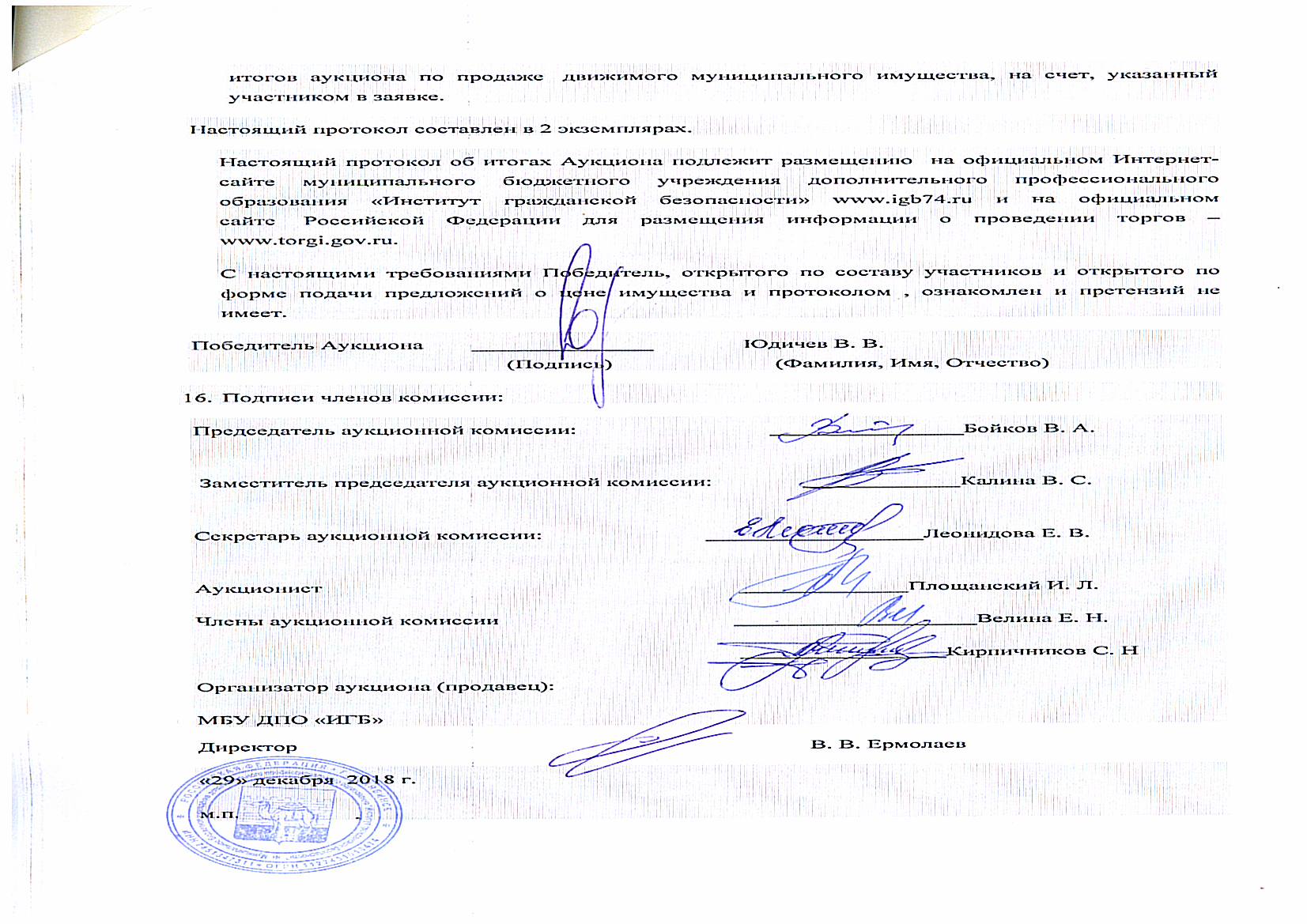 Идентификационныйномер (SIN)UA-UMSSP093B111Двигатель SUZUKIМарка, модельUMS-520Мощность двигателя л.с. (кВт)140 (131)Тип ТСМоторное судноРабочийобъемдвигателяНЕ УКАЗАНОМатериал корпусаАлюминево-магниевый сплав АМГ5ММодель, № двигателя14002F-210421Судоверьфь, место и год постройкиУкраина, г.Киев2011 годГосударственныйрегистрационныйномернойзнакРЧБ 20-16СудовойбилетАА 047344ВладелецМБУ ДПО «ИГБ»КатегориясложностирайонаплаванияКсIVрIVАдрес454048, г.Челябинск, ул.Елькина, д.82Длина корпуса наибольшая, м5,2Высота борта ,м0,77Ширина корпуса, наибольшая, м2,2Минимальная  высота надводного борта, м0,31Наибольшая нагрузка (дедвейт), т0,5Максимальное количество людей на борту, чел.5Идентификационный номер строителя4721Максимальная осадка, м0,26Идентификационныйномер (SIN)UA-UMSSP093B111Двигатель SUZUKIМарка, модельUMS-520Мощность двигателя л.с. (кВт)140 (131)Тип ТСМоторное судноРабочийобъемдвигателяНЕ УКАЗАНОМатериал корпусаАлюминево-магниевый сплав АМГ5ММодель, № двигателя14002F-210421Судоверьфь, место и год постройкиУкраина, г.Киев2011 годГосударственныйрегистрационныйномернойзнакРЧБ 20-16СудовойбилетАА 047344ВладелецМБУ ДПО «ИГБ»КатегориясложностирайонаплаванияКсIVрIVАдрес454048, г.Челябинск, ул.Елькина, д.82Длина корпуса наибольшая, м5,2Высота борта ,м0,77Ширина корпуса, наибольшая, м2,2Минимальная  высота надводного борта, м0,31Наибольшая нагрузка (дедвейт), т0,5Максимальное количество людей на борту, чел.5Идентификационный номер строителя4721Максимальная осадка, м0,26Наименование претендента, юридический адресДата и время подачи заявкиПеречень документов, представленных претендентом в составе заявкиТарасенко Евгений  Сергеевич (Ставропольский край, Советский район, г. Зеленокумск, переулок Крупской , 2 линия, дом 112.12.2018 13 час 05 минЗаявка на участие в аукционе - 1 л.Копия паспорта - 10л.Сушко Галина Викторовна (Ставропольский край, Советский район, г. Зеленокумск, улица Фрунзе, дом 312.12.2018 13 час 06 минЗаявка на участие в аукционе - 1 л.Копия паспорта - 10л.Юдичев Владимир Владиславович г.Челябинск,ул. Образцова, дом 13, квартира 1618.12.2018 08 час 52 минЗаявка на участие в аукционе - 1 л.Копия паспорта – 9 л.Кибардин Дмитрий Александрович г.Челябинск, ул. Энгельса, дом 28, квартира 47.18.12.2018 09 час 07 минЗаявка на участие в аукционе - 1 л.Копия паспорта – 9 л.